Komunikat Warmińsko-Mazurskiego Wojewódzkiego Lekarza Weterynarii o stwierdzeniu w 2024 r. siódmego i ósmego ogniska wysoce zjadliwej grypy ptaków u drobiu na terenie województwa warmińsko-mazurskiego.Ognisko siódme - w dniu 24 lutego 2024 r. otrzymano sprawozdanie z badań wykonanych w Państwowym Instytucie Weterynaryjnym - Państwowym Instytucie Badawczym w Puławach dotyczące próbek pobranych od drobiu w gospodarstwie komercyjnym, w którym utrzymywano 24664 szt. kaczki rzeźnej, zlokalizowanym w miejscowości Wola Kamieńska, gmina Iława, powiat iławski. W badanych próbkach stwierdzono obecność materiału genetycznego wirusa grypy ptaków (AIV) H5N1. Gospodarstwo zlokalizowane w obszarze zagrożonym wyznaczonym w związku z wystąpieniem ognisk grypy ptaków w miejscowości Dziarny, Ławice, Gromoty i Kałduny gmina Iława, powiat iławski.Ognisko ósme - w dniu 27 lutego 2024 r. otrzymano sprawozdanie z badań wykonanych w Państwowym Instytucie Weterynaryjnym - Państwowym Instytucie Badawczym w Puławach dotyczące próbek pobranych od drobiu w gospodarstwie komercyjnym, w którym utrzymywano 18152 szt. indyka rzeźnego, zlokalizowanym w miejscowości Windyki, gmina Iława, powiat iławski. W badanych próbkach stwierdzono obecność materiału genetycznego wirusa grypy ptaków (AIV) H5N1. Gospodarstwo zlokalizowane w obszarze zapowietrzonym wyznaczonym w związku z wystąpieniem ogniska grypy ptaków w miejscowości Wola Kamieńska, gmina Iława, powiat iławski.W gospodarstwach wdrożone zostały procedury związane z likwidacją choroby. Poniżej poglądowa mapa obrazująca zasięg obszaru zapowietrzonego (kolor pomarańczowy), obszaru zagrożonego (kolor różowy), obszaru buforowego (niebieski)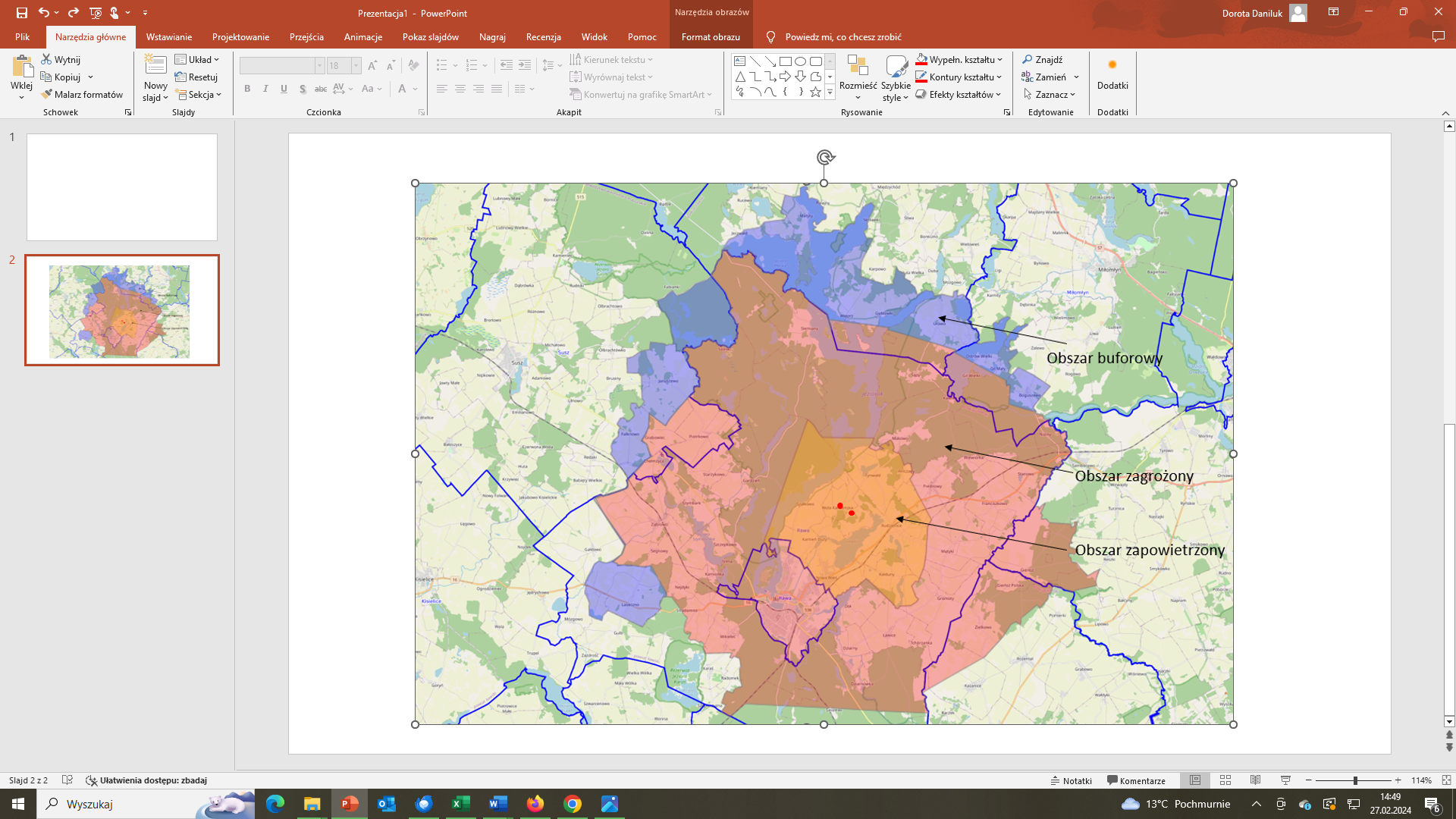 